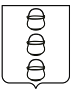 ГЛАВА
 ГОРОДСКОГО ОКРУГА КОТЕЛЬНИКИ
 МОСКОВСКОЙ ОБЛАСТИРАСПОРЯЖЕНИЕ22.12.2022  №  579-РГг. КотельникиОб утверждении перечня кодов целей субсидий, предоставляемых из бюджета городского округа Котельники Московской области, на софинансирование которых из бюджета Московской области предоставляются субсидии на 2023 год В соответствии с решением Совета депутатов городского округа Котельники Московской области от 13.12.2022 № 7/57 «О бюджете городского округа 
Котельники Московской области на 2023 год и на плановый период 2024 и 2025 годов» распоряжаюсь:1. Утвердить перечень кодов целей субсидий, предоставляемых
из бюджета городского округа Котельники Московской области,
на софинансирование которых из бюджета Московской области предоставляются субсидии на 2023 год, согласно настоящему распоряжению. 2. Настоящее распоряжение вступает в силу с 01 января 2023 года.3. Контроль за исполнением настоящего распоряжения возложить
на заместителя главы администрации городского округа Котельники Московской области Галузо М.В.Глава городского округа                                                                               С.А. ЖигалкинПЕРЕЧЕНЬкодов целей субсидий, предоставляемых из бюджета городского округа Котельники Московской области, на софинансирование которых из бюджета Московской области предоставляются субсидии на 2023 год ПриложениеУТВЕРЖДЕНраспоряжением главы городского округа Котельники Московской областиот 22.12.2022 №  579-РГНаименование целевой субсидииКод12Ремонт подъездов в многоквартирных домах за счет средств местного бюджетаZ2360950000000000004Софинансирование работ по капитальному ремонту и ремонту автомобильных дорог общего пользования местного значения за счет средств местного бюджетаZ2360240000000000004Проведение капитального (текущего) ремонта и технического переоснащения помещений, выделенных муниципальным архивам за счет средств местного бюджетаZ2360900000000000004Реализация мероприятий по улучшению жилищных условий многодетных семейZ2360190000000000004Мероприятия по организации отдыха детей в каникулярное время за счет средств местного бюджетаZ2362190000000000004Государственная поддержка частных дошкольных образовательных организаций в Московской области с целью возмещения расходов на присмотр и уход, содержание имущества и арендную плату за использование помещений за счет средств местного бюджетаZ23622330000000000004Создание и ремонт пешеходных коммуникацийZ2361870000000000004Организация питания обучающихся, получающих основное и среднее общее образование, и отдельных категорий обучающихся, получающих начальное общее образование, в муниципальных общеобразовательных организациях в Московской области за счет средств местного бюджетаZ2362870000000000004Проектирование и строительство дошкольных образовательных организаций за счет средств местного бюджетаZ2364440000000000004Ремонт дворовых территорий за счет средств местного бюджетаZ2362740000000000004Реализация программ формирования современной городской среды в части достижения основного результата по благоустройству общественных территорий (благоустройство скверов) за счет местного бюджетаZ2355555000000000004Капитальные вложения в объекты общего образования за счет средств местного бюджетаZ2364260000000000004Обновление и техническое обслуживание (ремонт) средств (программного обеспечения и оборудования), приобретенных в рамках субсидий на внедрение целевой модели цифровой образовательной среды в общеобразовательных организациях, на государственную поддержку образовательных организаций в целях оснащения (обновления) их компьютерным, мультимедийным, презентационным оборудованием и программным обеспечением в рамках эксперимента по модернизации начального общего, основного общего и среднего общего образованияZ2361690000000000004Устройство систем наружного освещения в рамках реализации проекта «Светлый город» за счет средств местного бюджетаZ2362630000000000004Мероприятия по проведению капитального ремонта в муниципальных дошкольных образовательных организациях в Московской области за счет средств местного бюджетаZ2362590000000000004Государственная поддержка отрасли культуры (модернизация библиотек в части комплектования книжных фондов муниципальных общедоступных библиотек и государственной общедоступной библиотеки Московской области) за счет средств местного бюджетаS23R5198000000000004Ямочный ремонт асфальтового покрытия дворовых территорий за счет Z2362890000000000004Внедрение современных средств наблюдения и оповещения о правонарушениях в подъездах многоквартирных домов Московской областиZ2363820000000000004Создание дополнительных мест для детей в возрасте от 1,5 до 3 лет в образовательных организациях, осуществляющих образовательную деятельность по образовательным программам дошкольного образованияS2352320000000000004Создание дополнительных мест для детей в возрасте от 1,5 до 3 лет в образовательных организациях, осуществляющих образовательную деятельность по образовательным программам дошкольного образованияS2352329000000000004Организация бесплатного горячего питания обучающихся, получающих начальное общее образование в государственных и муниципальных образовательных организациях за счет средств местного бюджетаS23R3040000000000004Реализация мероприятий по обеспечению жильем молодых семей за счет средств местного бюджетаS23R4970000000000004